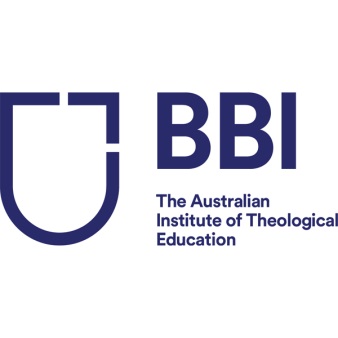 Graduate Certificate in Religious EducationStudent Progression MapName: 					Student ID:Number of Units = four (4)Three (3) Core Units + one (1) elective unit Start Date:                                                                                                                   Max time to complete: 8 yrs part timeChoose electives from the list of BBI Units available in the relevant trimester.         To enrol, log into Paradigm with your student number and password (cntrl+click to follow links)  This document is a personal record for student use.Graduate Diploma in Religious EducationStudent Progression MapName: 					Student ID:Number of Units = Eight (8)Three (3) Core Units + two (2) REDU elective units + three (3) elective units Start Date:                                                                                                                   Max time to complete: 4 years part timeChoose electives from the list of BBI Units available in the relevant trimester.         To enrol, log into Paradigm with your student number and password (cntrl+click to follow links)  This document is a personal record for student use.Master of Religious EducationStudent Progression MapName:					Student ID:Number of Units = Twelve (12)8 Core Units + 1 REDU elective units + 3 other elective units*Note: If eligible, up to 2 units of RPL (RPL802) may be granted for prior RE experienceStart Date:                                                                                                         Max time to complete: 6  years part timeChoose electives from the list of BBI Units available in the relevant trimester.         To enrol, log into Paradigm with your student number and password (cntrl+click to follow links)  This document is a personal record for student use.Core/ ElectiveUnitCompletedCoreTHEO800: Foundations for Theological Studies CoreREDU800: Foundations for Religious Education: Theory and PracticeCoreREDU801: Religious Education in the Contemporary ClassroomElectiveNotes *Core/ ElectiveUnitCompletedCoreTHEO800: Foundations for Theological Studies CoreREDU800: Foundations for Religious Education: Theory and PracticeCoreREDU801: Religious Education in the Contemporary ClassroomElectiveREDUElectiveREDUElectiveElectiveElectiveNotes *Core/ ElectiveUnitCompletedCoreTHEO800: Foundations for Theological Studies CoreREDU800: Foundations for Religious Education - Theory and PracticeCoreREDU801: Religious Education in the Contemporary ClassroomCoreREDU900: Advanced Studies in Religious Education for the 21st CenturyCoreREDU901: Contemporary Pedagogies and Classroom Practices in Religious EducationCoreREDU916: Theology of Religious EducationCoreREDU902: Research and Praxis in Religious EducationCoreREDU903: Capstone Project in Religious EducationElectiveREDUElectiveElectiveElectiveNotes *